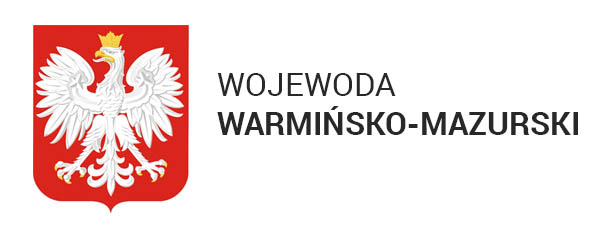 Numer ocenianego projektu:
Kryteria formalne:Oferent spełnia/nie spełnia kryteria/ów formalnych.Uwagi:………………………………………………………………………………………………..….………………………………………………………………………………………………...…………………………………………………………………………………………………………...…………………………………………………………………………………………………………...…………………………………………………...……………………………………………………………………………………………………………………………………………………………….…….……….Kryteria merytoryczne:Uwagi członków Komisji: …………………………………………………………………………………………………………………………………………………………………………………………………………………………………………………………………………………………………………………………………………………………………………………………………………………………………………Uwagi  specjalistów:  ………………………………………………………………………………………………….………………………………………………………………………………………………………………….………………………………………………………………………………………………….………………………………………………………………………………………………………………….………………………………………………………………………………………………….………………………………………………………………………………………………………………….Kryteria formalne i merytoryczne zweryfikował(a):……………………………………………				………………………….                                            Imię Nazwisko							                                    podpis……………………………………………				………………………….                                            Imię Nazwisko							                                    podpis……………………………………………				………………………….                                            Imię Nazwisko							                                    podpis……………………………………………				………………………….                                            Imię Nazwisko							                                    podpis……………………………………………				………………………….                                            Imię Nazwisko							                                    podpis……………………………………………				………………………….                                            Imię Nazwisko							                                    podpis……………………………………………				………………………….                                            Imię Nazwisko							                                    podpis……………………………………………				………………………….                                            Imię Nazwisko							                                    podpis……………………………………………				………………………….                                            Imię Nazwisko							                                    podpis……………………………………………				………………………….                                            Imię Nazwisko							                                    podpisUdział w pracach Komisji  z głosem doradczym: ……………………………………………				………………………….                                            Imię Nazwisko							                                    podpis……………………………………………				………………………….                                            Imię Nazwisko							                                    podpisNazwa oferenta (uprawnionego do złożenia oferty).Data złożenia oferty (w terminie określonym w ogłoszeniu).Oferta wg wzoru (tak/nie).Dodatkowe wymogi:wszystkie strony oferty powinny być ze sobą połączone,na ostatniej stronie oferty (w wyznaczonym miejscu) należy dokładnie wpisać wszystkie dołączane załączniki.Załączniki:Oświadczenie o nieposiadaniu przeterminowanych zobowiązań finansowych.Oświadczenie o spełnianiu przez ratowników wodnych zaangażowanych do realizacji zadania, warunków określonych w art. 15a ust. 1 pkt 1-4 ustawy z dnia 18 sierpnia 2011 r. o bezpieczeństwie osób przebywających na obszarach wodnych  (Dz. U. z 2023 r., poz. 714).Deklaracja o zamiarze odpłatnego/nieodpłatnego wykonania zadania publicznego (jeśli nie określono w ofercie).Kopia decyzji administracyjnej wydanej przez ministra właściwego do spraw wewnętrznych udzielającej zgody na wykonywanie ratownictwa wodnego lub oświadczenie oferenta o posiadaniu takiej zgody.Dokumenty poświadczające prawo zajmowania lokalu (lokali), w którym (których) realizowane ma być zadanie, w szczególności akt własności, umowa najmu, umowa użyczenia, porozumienie w sprawie udostępnienia lokalu lub przyrzeczenie użyczenia lokalu.h) W przypadku ubiegania się o dofinansowanie kosztów dyżurów ratowniczych, do oferty należy dołączyć szczegółowo opisaną organizację dyżurów ratowniczych uwzględniającą:a) podział na dyżury w sezonie i poza sezonem;b) zmianowość – liczbę zmian i liczbę godzin w zmianie;c) liczbę ratowników na poszczególnych zmianach;d) koszt 1 godz. dyżuru;e) dokładny sposób wyliczenia kosztów dyżurów (o ile nie zostało to przedstawione w innym miejscu w formularzu oferty).W przypadku ubiegania się o dofinansowanie zakupu sprzętu wykorzystywanego do prowadzenia działań ratowniczych, do oferty należy dołączyć wykaz sprzętu (posiadanego lub użytkowanego) będącego aktualnie na stanie podmiotu. Wykaz powinien zawierać między innymi:a) rodzaj – marka, model;b) rok produkcji i rok uprowadzenia do używania;c) miejsce/siedziba przechowywania/stacjonowania;d) określenie obciążenia sezonowego;e) zużycie eksploatacyjne.Oferta podpisana przez upoważnione osoby (wg KRS).7.  Oferta musi spełniać w szczególności wymogi zawarte w art. 14 ust. 1 ustawy z dnia 24 kwietnia 2003 r. o działalności pożytku publicznego i wolontariacie (Dz. U. z 2023 r. poz. 571): (brak pół pustych – dostępne warianty to pole wypełnione/ przekreślone/”nie dotyczy”).szczegółowy zakres rzeczowy zadania publicznego proponowanego do realizacji;termin i miejsce realizacji zadania publicznego;kalkulację przewidywanych kosztów realizacji zadania publicznego;informację o wcześniejszej działalności organizacji pozarządowej lub podmiotów wymienionych w art. 3 ust. 3 składających ofertę w zakresie, którego dotyczy zadanie publiczne;informację o posiadanych zasobach rzeczowych i kadrowych zapewniających wykonanie zadania publicznego oraz o planowanej wysokości środków finansowych na realizację danego zadania pochodzących z innych źródeł;deklarację o zamiarze odpłatnego lub nieodpłatnego wykonania zadania publicznego. Wysokość środków:Wysokość oferty.Wysokość wnioskowanej kwoty dotacji (nie przekraczająca 80% całkowitych kosztów zadania publicznego).Wymagana wysokość udziału środków finansowych własnych oferenta lub środków pochodzących z innych źródeł na realizację zadania – minimum 20 % całkowitych kosztów zadania.Praca wolontariuszy stanowi wkład osobowy organizacji i powinna być ujęta w ofercie – wycena pracy wolontariuszy może stanowić finansowy wkład własny organizacji, przy czym nie może być ona wyższa niż 25% wkładu własnego. Informację o sposobie wyceny należy uwzględnić w ofercie.Wysokość środków przeznaczonych na koszty obsługi zadania, w tym, koszty administracyjne nie przekracza 10 % dotacji.Ocena możliwości realizacji zadania publicznego przez podmiot uprawniony do wykonywania ratownictwa wodnego (m.in. doświadczenie podmiotu w realizacji tego typu zadań, posiadane zasoby kadrowe i rzeczowe, umożliwiające realizację zadania pod względem merytorycznym, w tym utrzymania gotowości ratowniczej przez cały rok - 24/24, ilość posterunków, ochraniane akweny, sposób przyjmowania zgłoszeń alarmowych, oraz obsługę administracyjną, która zagwarantuje rzetelne rozliczenie przyznanej dotacji)Ocena przedstawionej kalkulacji kosztów realizacji zadania publicznego, w tym w odniesieniu do zakresu rzeczowego zadania (realność kosztów, rzetelność dokumentu); Ocena proponowanej jakości wykonania zadania i kwalifikacje osób, przy udziale których podmioty uprawnione do wykonywania ratownictwa wodnego będą realizować zadanie publiczne (diagnoza, przydatność projektu, kompleksowy charakter, spójność, rzetelny, realny opis planowanych działań mających na celu poprawę bezpieczeństwa osób przebywających na obszarach wodnych, grupy docelowe, zakres działania, relacje wydatków do planowanych rezultatów, rezultaty i sposób ich monitorowania); Planowany udział środków finansowych własnych lub środków pochodzących z innych źródeł na realizację zadania publicznego; Planowany wkład rzeczowy, osobowy, w tym świadczenia wolontariuszy i praca społeczna członków;Ocena realizacji wspieranych zadań publicznych 
w przypadku podmiotów uprawnionych do wykonywania ratownictwa wodnego, które 
w latach poprzednich otrzymały dofinasowanie, biorąc pod uwagę jakość, rzetelność i terminowość oraz sposób rozliczenia otrzymanych na ten cel środków.